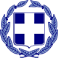 ΠΡΟΚΗΡΥΞΗ ΔΙΔΑΚΤΙΚΗΣ ΕΠΙΣΚΕΨΗΣ ΤΩΝ ΜΑΘΗΤΩΝ ΤΗΣ Γ’ΤΑΞΗΣ ΤΟΥ 4ου ΓΥΜΝΑΣΙΟΥ ΣΕΡΡΩΝ ΣΤΗ ΓΕΩΡΓΙΚΗ ΣΧΟΛΗ ΣΤΗ ΘΕΣΣΑΛΟΝΙΚΗΗ Διευθύντρια,	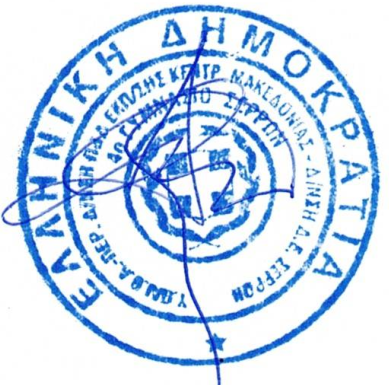 Σκέμπερη ΕυαγγελίαΔΙΕΥΘΥΝΣΗ Δ. Ε. ΣΕΡΡΩΝ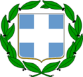 ΣΧΟΛΕΙΟ: 4Ο ΓΥΜΝΑΣΙΟ ΣΕΡΡΩΝ	ΗΜΕΡΟΜΗΝΙΑ: 19/02/2024ΑΡ ΠΡΩΤ.: Φ. 23/121ΓΕΩΡΓΙΚΗ ΣΧΟΛΗ ΘΕΣΣΑΛΟΝΙΚΗΣΤΕΤΑΡΤΗ 20-03-2024Ένα (1) τουριστικό λεωφορείο που θα μπορεί να καλύψει τις ανάγκες της εκδρομής-μετακίνησης για 44 μαθητές και 3 συνοδούς καθηγητές, το οποίο θα είναι στη διάθεσή μας για οποιαδήποτε μετακίνηση σ’ όλη τη διάρκεια της εκδρομής. (52 θέσεων τουλάχιστον) 5. ΥΠΟΧΡΕΩΤΙΚΗ ΑΣΦΑΛΙΣΗ ΕΥΘΥΝΗΣ ΟΡΓΑΝΩΤΗΝΑΙ. Θα υπάρχει ασφαλιστική κάλυψη αστικής και επαγγελματικής ευθύνης. Όνομα ασφαλ. Εταιρείας Αριθμός Ασφ. Συμβολαίου.Οι προσφορές θα είναι κλειστές και θα αποσταλθούν στο mail του σχολείου έως και Παρασκευή 23/02/2024 και ώρα 12:00μ.μ. Θα συνοδεύονται με υπεύθυνη δήλωση του ταξιδιωτικού πρακτορείου ότι διαθέτει ειδικό σήμα λειτουργίας σε ισχύ. Η επιλογή του ταξιδιωτικού ή των ταξιδιωτικών γραφείων θα γίνει μετά την αξιολόγηση των προσφορών από αρμόδια επιτροπή, σύμφωνα με την παράγραφο 2 του άρθρου 14 της Υ.Α. 20883/ΓΔ4/ 12-02-2020 (ΦΕΚ 456).